Министерство образования и науки Российской ФедерацииФедеральное агентство по образованию ГОУ ВПОВсероссийский заочный финансово-экономический институтКОНТРОЛЬНАЯ РАБОТАпо экономике организацийВариант №1План работы                                                                                                                    Стр.Введение…………………………………………………………………. 31. Народнохозяйственное значение и пути снижения себестоимости продукции предприятия.………………………………………............... 42. Задачи.…………………………………………………………………..15Список использованной литературы…………………………………….21ВведениеВ условиях рыночных отношений центр экономической деятельности перемещается к основному звену всей экономики - предприятию, так как именно на предприятии создаётся продукция, выполняются работы, оказываются услуги.Для решения поставленных и достижения намеченных целей требуются глубокие экономические знания. В условиях рыночной экономики выживает лишь тот, кто наиболее грамотно и компетентно определит рыночную конъюнктуру, создаст и организует производство продукции, пользующейся спросом, обеспечит доходность предприятия.Важнейшей экономической категорией характеризующей затраты предприятия на производство и реализацию продукции является себестоимость продукции. Она является также важнейшим качественным показателем работы предприятия, так как характеризует уровень использования всех ресурсов (переменного и постоянного капитала), находящихся в распоряжении предприятия.1. Народнохозяйственное значение и пути снижения себестоимости                            продукции предприятияПонятие и сущность себестоимости продукции.Себестоимость продукции - выраженные в денежной форме затраты на её производство и реализацию. В условиях перехода к рыночной экономике себестоимость продукции является важнейшим показателем производственно-хозяйственной деятельности предприятий. Исчисление этого показателя необходимо для оценки выполнения плана по данному показателю и его динамики; определение рентабельности производства и отдельных видов продукции; осуществление внутрипроизводственного хозрасчёта; выявления резервов снижения себестоимости продукции; определения цен на продукцию; исчисления национального дохода в масштабах страны; расчёта экономической эффективности внедрения новой техники, технологии, организационно-технических мероприятий; обоснования решения о производстве новых видов продукции и снятия с производства устаревших.Управление себестоимостью продукции предприятий - планомерный процесс формирования затрат на производство всей продукции и себестоимости отдельных изделий, контроль за выполнением заданий по снижению себестоимости продукции, выявление резервов её снижения. Основными элементами системы управления себестоимостью продукции являются прогнозирование и планирование, учёт и калькулирование, анализ и контроль над себестоимостью. Все они функционируют в тесной взаимосвязи друг с другом [4].Различают следующие виды себестоимости:  - цеховая себестоимость представляет собой затраты цеха, связанные с производством продукции;- производственная себестоимость помимо затрат цехов включает общепроизводственные и общехозяйственные расходы; - полная себестоимость отражает все затраты на производство и реализацию продукции, слагается из производственной себестоимости и внепроизводственных расходов (расходы на тару и упаковку, транспортировку продукции, прочие расходы).Различают индивидуальную и среднеотраслевую себестоимость.Индивидуальная себестоимость обусловливается конкретными условиями, в которых действует то или другое предприятие.Среднеотраслевая себестоимость определяется как средневзвешенная величина и характеризует средние затраты на единицу продукции по отрасли, поэтому она находится ближе к общественно необходимым затратам труда [2].Для предприятия, работающего в условиях рыночной экономики, часто имеют место экономические ситуации, связанные с колебаниями загрузки производственных мощностей, что влечёт за собой изменение производства и продаж, а это в свою очередь, существенно влияет на себестоимость продукции, а, следовательно, на финансовые результаты. С этим связанно деление затрат на постоянные и переменные.К постоянным затратам принято относить такие затраты, величина которых не меняется с изменением степени загрузки производственных мощностей или объёма производства (амортизация, арендная плата, определённые виды заработной платы руководителей организаций и пр.)Под переменными понимают затраты, величина которых изменяется с изменением степени загрузки производственных мощностей или объёмов производства (затраты на сырьё, основные материалы, заработная плата основных производственных рабочих, затраты на техническую энергию и др.)В зависимости от этой классификации общие суммарные затраты на производство продукции (З) можно представить в виде следующей формулы:где A – сумма постоянных расходов;
          B – ставка переменных расходов на единицу продукции;
          VBП – объём производства продукции.Тогда затраты на единицу продукции (Зед) следует записать в виде: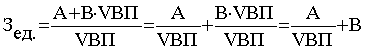 Графически это можно представить следующим образом:На графиках хорошо видно, что переменные расходы в себестоимости всего выпуска растут пропорционально изменению объёма производства, а в себестоимости единицы продукции они составляют постоянную величину. Величина постоянных расходов, наоборот, не изменяется с увеличением объёма производства в общей сумме затрат, а в расчёте на единицу продукции затраты уменьшаются пропорционально его росту [2].Себестоимость продукции находится во взаимосвязи с показателями эффективности производства. Она отражает большую часть стоимости продукции и зависит от изменения условий производства и реализации продукции. Существенное влияние на уровень затрат оказывают технико-экономические факторы производства. Это влияние проявляется в зависимости от изменений в технике, технологии, организации производства, в структуре и качестве продукции и от величины затрат на ее производство. Анализ затрат, как правило, проводится систематически в течение года в целях выявления внутрипроизводственных резервов их снижения [3].Для анализа уровня и динамики изменения стоимости продукции используется ряд показателей: Смета затрат на производство - наиболее общий показатель, который отражает всю сумму расходов предприятия по его производственной деятельности в разрезе экономических элементов. В ней отражены, во-первых, все расходы основного и вспомогательного производства, связанные с выпуском товарной и валовой продукции; во-вторых, затраты на работы и услуги непромышленного характера (строительно-монтажные, транспортные, научно-исследовательские и проектные и др.); в-третьих, затраты на освоение производства новых изделий независимо от источника их возмещений. Эти расходы исчисляют, как правило, без учета внутризаводского оборота.В себестоимость товарной продукции включают все затраты предприятия на производство и сбыт товарной продукции в разрезе калькуляционных статей расходов. Себестоимость реализуемой продукции равна себестоимости товарной за вычетом повышенных затрат первого года массового производства новых изделий, возмещаемых за счет фонда освоения новой техники, плюс производственная себестоимость продукции, реализованной из остатков прошлого года. Затраты, возмещаемые за счет фонда освоения новой техники, включаются в себестоимость товарной, но не входят в себестоимость реализуемой продукции. Они определяются как разница между плановой себестоимостью первого года массового производства изделий и себестоимостью, принятой при утверждении цен:                   СР = СТ - ЗН + (СП2 - СП1),         где СР - себестоимость реализованной продукции;         СТ - себестоимость товарной продукции;         ЗН - повышенные затраты первого года массового производства новых        изделий, возмещаемые за счет фонда освоения новой техники;         СП1, СП2 - производственная себестоимость остатков нереализованной (на складах и отгруженной) продукции соответственно на начало и конец года.Для анализа уровня себестоимости на различных предприятиях или ее динамики за разные периоды времени затраты на производство должны приводиться к одному объему. Себестоимость единицы продукции (калькуляция) показывает затраты предприятия на производство и реализацию конкретного вида продукции в расчете на одну натуральную единицу. Показатель снижения себестоимости сравнимой товарной продукции применяется для анализа изменения себестоимости во времени при сопоставимом объеме и структуре товарной продукции на тех предприятиях, которые имеют устойчивый по времени ассортимент изделий. Под сравнимой понимают такую продукцию, которая производилась серийно или массово в предшествующем году. К ней относится и частично модернизированная продукция, если эти изменения не привели к введению новых моделей, стандартов и технических условий.Затраты на один рубль товарной (реализованной) продукции - обобщающий показатель, который отражает себестоимость единицы продукции в стоимостном выражении обезличенно, без разграничения ее по конкретным видам. Он используется при анализе снижения себестоимости и позволяет, характеризовать уровень и динамику затрат на производство продукции в целом по промышленности.Остальные встречающиеся на практике показатели себестоимости можно подразделить по следующим признакам:- по составу учитываемых расходов - цеховая, производственная, полная себестоимость;- по длительности расчетного периода - месячная, квартальная, годовая, за ряд лет;- по характеру данных, отражающих расчетный период,- фактическая (отчетная), плановая, нормативная, проектная (сметная), прогнозируемая;- по масштабам охватываемого объекта - цех, предприятие, группа предприятий, отрасль, промышленность и т.п [1].Пути снижения себестоимости продукции.Экономия, обусловливающая фактическое снижение себестоимости, рассчитывается по следующему составу (типовому перечню) факторов:1. Повышение технического уровня производства. Это внедрение новой, прогрессивной технологии, механизация и автоматизация производственных процессов; улучшение использования и применение новых видов сырья и материалов; изменение конструкции и технических характеристик изделий; прочие факторы, повышающие технический уровень производства.По данной группе анализируется влияние на себестоимость научно-технических достижений и передового опыта. По каждому мероприятию рассчитывается экономический эффект, который выражается в снижении затрат на производство. Экономия от осуществления мероприятий определяется по формуле:                                    Э = (СС - СН) * АН,               где Э - экономия прямых текущих затрат;    СС - прямые текущие затраты на единицу продукции до внедрения      мероприятия;              СН - прямые текущие затраты после внедрения мероприятия;    АН - объем продукции в натуральных единицах от начала внедрения мероприятия до конца планируемого года.Одновременно должна учитываться и переходящая экономия по тем мероприятиям, которые осуществлены в предыдущем году. Ее можно определить как разность между годовой расчетной экономией и ее частью, учтенной в плановых расчетах предыдущего года. По мероприятиям, которые планируются в течение ряда лет, экономия исчисляется исходя из объема работы, выполняемой с помощью новой техники, только в отчетном году, без учета масштабов внедрения до начала этого года [2].Снижение себестоимости может произойти при создании автоматизированных систем управления, использовании ЭВМ, совершенствовании и модернизации существующей техники и технологии. Уменьшаются затраты и в результате комплексного использования сырья, применения экономичных заменителей, полного использования отходов в производстве. Большой резерв таит в себе и совершенствование продукции, снижение ее материалоемкости и трудоемкости, снижение веса машин и оборудования, уменьшение габаритных размеров и др.2. Совершенствование организации производства и труда. Снижение себестоимости может произойти в результате изменения в организации производства, формах и методах труда при развитии специализации производства; совершенствования управления производством и сокращения затрат на него; улучшение использования основных фондов; улучшение материально-технического снабжения; сокращения транспортных расходов; прочих факторов, повышающих уровень организации производства.Снижение текущих затрат происходит в результате совершенствования обслуживания основного производства (например, развития поточного производства, повышения коэффициента сменности, упорядочения подсобно-технологических работ, улучшения инструментального хозяйства, совершенствования организации контроля за качеством работ и продукции). Значительное уменьшение затрат живого труда может произойти при увеличении норм и зон обслуживания, сокращении потерь рабочего времени, уменьшении числа рабочих, не выполняющих норм выработки. Эту экономию можно подсчитать, если умножить количество высвобождающихся рабочих на среднюю заработную плату в предыдущем году (с начислениями на социальное страхование и с учетом расходов на спецодежду, питание и т.п.). Дополнительная экономия возникает при совершенствовании структуры управления предприятия в целом. Она выражается в сокращении расходов на управление и в экономии заработной платы и начислений на нее в связи с высвобождением управленческого персонала.При улучшении использования основных фондов снижение себестоимости происходит в результате повышения надежности и долговечности оборудования; совершенствования системы планово-предупредительного ремонта; централизации и внедрения индустриальных методов ремонта, содержания и эксплуатации основных фондов. Экономия исчисляется как произведение абсолютного сокращения затрат (кроме амортизации) на единицу оборудования (или других основных фондов) на среднедействующее количество оборудования (или других основных фондов).Совершенствование материально-технического снабжения и использования материальных ресурсов находит отражение в уменьшении норм расхода сырья и материалов, снижении их себестоимости за счет уменьшения заготовительно-складских расходов. Транспортные расходы сокращаются в результате уменьшения затрат на доставку сырья и материалов от поставщика до складов предприятия, от заводских складов до мест потребления; уменьшения расходов на транспортировку готовой продукции.Определенные резервы снижения себестоимости заложены в устранении или сокращении затрат, которые не являются необходимыми при нормальной организации производственного процесса (сверхнормативный расход сырья, материалов, топлива, энергии, доплаты рабочим за отступление от нормальных условий труда и сверхурочные работы, платежи по регрессивным искам и т.п.). Выявление этих излишних затрат требует особых методов и внимания коллектива предприятия. Их можно выявить проведением специальных обследований и единовременного учета, при анализе данных нормативного учета затрат на производстве, тщательном анализе плановых и фактических затрат на производство [4].3. Изменение объема и структуры продукции, которые могут привести к относительному уменьшению условно-постоянных расходов (кроме амортизации), относительному уменьшению амортизационных отчислений, изменению номенклатуры и ассортимента продукции, повышению ее качества. Условно-постоянные расходы не зависят непосредственно от количества выпускаемой продукции. С увеличением объема производства их количество на единицу продукции уменьшается, что приводит к снижению ее себестоимости. Относительная экономия на условно-постоянных расходах определяется по формуле:                              ЭП = (Т * ПС) / 100,              где ЭП - экономия условно-постоянных расходов;              ПС - сумма условно-постоянных расходов в базисном году;    Т - темп прироста товарной продукции по сравнению с базисным   годом.Относительное изменение амортизационных отчислений рассчитывается особо. Часть амортизационных отчислений (как и других затрат на производство) не включается в себестоимость, а возмещается за счет других источников (спецфондов, оплаты услуг на сторону, не включаемых в состав товарной продукции, и др.), поэтому общая сумма амортизации может уменьшится. Уменьшение определяется по фактическим данным за отчетный период. Общую экономию на амортизационных отчислениях рассчитывают по формуле                            ЭА = (А0К / Д0 - А1К / Д1 ) * Д1,              где ЭА - экономия в связи с относительным снижением амортизационных отчислений;    А0, А1 - сумма амортизационных отчислений в базисном и отчетном году;     К - коэффициент, учитывающий величину амортизационных отчислений, относимых на себестоимость продукции в базисном году;               Д0, Д1 - объем товарной продукции базисного и отчетного года.Чтобы не было повторного счета, общую сумму экономии уменьшают (увеличивают) на ту часть, которая учтена по другим факторам.Изменение номенклатуры и ассортимента производимой продукции является одним из важных факторов, влияющих на уровень затрат на производство. При различной рентабельности отдельных изделий (по отношению к себестоимости) сдвиги в составе продукции, связанные с совершенствованием ее структуры и повышением эффективности производства, могут приводить и к уменьшению и к увеличению затрат на производство. Влияние изменений структуры продукции на себестоимость анализируется по переменным расходам по статьям калькуляции типовой номенклатуры. Расчет влияния структуры производимой продукции на себестоимость необходимо увязать с показателями повышения производительности труда [2].4. Улучшение использования природных ресурсов. Здесь учитывается: изменение состава и качества сырья; изменение продуктивности месторождений, объемов подготовительных работ при добыче, способов добычи природного сырья; изменение других природных условий. Эти факторы отражают влияние естественных (природных) условий на величину переменных затрат. Анализ их влияния на снижение себестоимости продукции проводится на основе отраслевых методик добывающих отраслей промышленности.5. Отраслевые и прочие факторы. К ним относятся: ввод и освоение новых цехов, производственных единиц и производств, подготовка и освоение производства в действующих объединениях и на предприятиях; прочие факторы. Необходимо проанализировать резервы снижения себестоимости в результате ликвидации устаревших и ввода новых цехов и производств на более высокой технической основе, с лучшими экономическими показателями.Значительные резервы заложены в снижении расходов на подготовку и освоение новых видов продукции и новых технологических процессов, в уменьшении затрат пускового периода по вновь вводимым в действие цехам и объектам. Расчет суммы изменения расходов осуществляется по формуле                                  ЭП = (С1/Д1 - С0/Д0) * Д1,где ЭП - изменение затрат на подготовку и освоение производства;С0, С1 - суммы затрат базисного и отчетного года;Д0, Д1 - объем товарной продукции базисного и отчетного года.Влияние на себестоимость товарной продукции изменений в размещении производства анализируется тогда, когда один и тот же вид продукции производится на нескольких предприятиях, имеющих неодинаковые затраты в результате применения различных технологических процессов. Если изменения величины затрат в анализируемый период не нашли отражения в вышеизложенных факторах, то их относят к прочим. К ним можно отнести, например, изменение размеров или прекращение разного рода обязательных платежей, изменение величины затрат, включаемых в себестоимость продукции и др [3].2. Задачи.1) Определить наиболее экономичный вариант мероприятия по новой технике и годовой экономический эффект от его использования при плане выпуска продукции 2000 единиц на основании следующих данных: при Е = 0,15:Решение:;где Кi – капитальные вложения по i-му варианту, руб.; Ni – выпуска продукции по i-му варианту в натуральном выражении, шт. Приведенные затраты на единицу продукции (Зпрi) для i-го варианта капитальных вложений определяются так:
Зпрi=Сi+Ен*Кудi ,                                                    
где Сi – себестоимость единицы продукции при реализации i-го варианта капитальных вложений, руб.;Ен – нормативный коэффициент эффективности;Кудi – удельные капитальные вложения по i-му варианту, руб.Зпр баз = 800+0,15*2500=1 175,00 руб. Зпр1 = 700+0,15*2667=1 100,05 руб. Зпр2= 900+0,15*2500=1 275,00 руб.Условно-годовая экономия определяется 
Эуг = (С1 - С2)*N2,где С1, С2 – себестоимость единицы продукции по базовому и внедряемому вариантам, руб.; N2– годовой выпуск продукции по внедряемому варианту, шт.
Эуг1=(800-700)*150=15 000,00Эуг2=(800-900)*200=-20 000,00Годовой экономический эффект (Эг) показывает общую экономию годовых затрат по сравниваемым вариантам с учетом величин капитальных вложенийЭг = [(С1 + Ен *Куд1) – (С2 + Ен *Куд2)] *N2 = (Зпр1 –Зпр2)* N2    Эг1=[(800+0,15*2500)-(700+0,15*2667)]*150=(1175,00-1100,05)*150= 11 242,5 руб.Эг2=[(800+0,15*2500)-(900+0,15*2500)]*200=(1175,00-1275,00)*200=-20 000 руб.Первый вариант признан эффективным, так каак выполняется условие Эг   > = 0.Расчетный коэффициент эффективности (Ер) –показатель, характеризующий экономию, приходящуюся на один рубль дополнительных капитальных вложений:                               
 ,    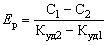 где  С1, С2 – себестоимость единицы продукции по базовому и внедряемому вариантам, руб.;Куд1, Куд2 – удельные капитальные вложения по базовому и внедряемому вариантам, руб.Ep1==0,59 или 59%Ep2=Расчетный срок окупаемости (Тр) – это период, в течение которого дополнительные капитальные вложения окупаются в результате получения условно-годовой экономии:

         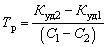 Внедряемый вариант признается более выгодным при условии, если Тр<= Тн, где Тн   = 1/Ен.Тp1 ==1, 67 летTp2 =Нормативный срок окупаемости Tн =
Вывод:Так как при первом варианте годовой экономический эффект больше нуля, срок окупаемости проекта меньше нормативного, а расчетный коэффициент эффективности больше нормативного, то первый  вариант в целом эффективен.2) Определить величину производственной мощности цеха и уровень ее использования, если известно, что в цехе работает 20 станков, годовой выпуск продукции 40500 единиц, режим работы 2 – х сменный, продолжительность смены 8,2 ч. Регламентированный простой оборудования 3% режимного фонда времени. Норма времени на обработку единицы изделия 1,5 ч. Для расчета принять количество рабочих дней 260.Решение:Т макс = Др*с*Тсм*,гдеТ макс - максимально возможный фонд времени работы оборудования, часДр - количество рабочих дней в году, деньс - число смен работы оборудования, шт.Тсм – продолжительность смены, часТмакс=260*2*8,2*= 4264*0,97= 4136,08 часов.М =где М - производственная мощность цеха, единицТмакс - максимально возможный фонд времени работы оборудования, часn- количество станков, единицNt - норма времени на обработку единицы изделия, часМ=(4136,08*20)/1,5= 55148 изделийКим =  где Ким - уровень использования производственной мощности,Вгод- годовой выпуск продукции, единицМгод- производственная мощность цеха,единицКим=40500 / 55148=0,73Вывод:Производственная мощность цеха составляет 55148 изделий, а уровень ее использования составил 0.73.Список использованной литературы:1. Абрютина М.С. Грачев А.В. Анализ финансово-экономической деятельности предприятия. Учебно-практическое пособие. – М.: «Дело и сервис», 1998.2. Анализ хозяйственной деятельности в промышленности под ред. В.И. Стражева. – Мн.: Выш. шк.,1999.3. Жиделева В.В., Каптейн Ю.Н. Экономика предприятия: Учебное пособие; 2-изд., перераб. и доп. - М.: ИНФРА-М, 2000.4. Сергеев И.В. Экономика предприятия: Учеб.пособие. - 2-е изд., перераб. и доп. - М.: Финансы и статистика, 2000.5. Экономика организаций (предприятий): Учебник для вузов/ под ред. Проф. В.Я. Горфинкеля, проф. В.А. Швандара. – М.:ЮНИТИ - ДАНА, 2006.6. Экономика предприятия. Тесты, задачи, ситуации: Учеб.пособие. – 2 изд. – М.: Банки и биржи, ЮНИТИ, 1997.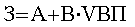 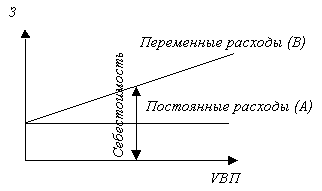 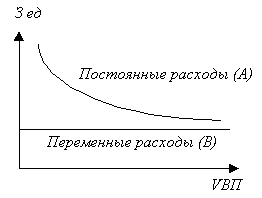 Рис.1. Зависимость общей суммы затрат от объёма производства.Рис.1. Зависимость общей суммы затрат от объёма производства.Рис.2. Зависимость себестоимости            единицы продукции от объёма её производства.Себестоимость ед. изделия,руб.Удельные кап. вложения, руб.Размер кап. вложений, руб.Выпуск продукции, ед.Базовый вариант8002 500Первый вариант700400 000150Второй вариант900500 000200